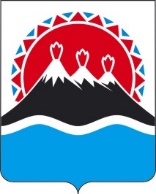 РЕГИОНАЛЬНАЯ СЛУЖБАПО ТАРИФАМ И ЦЕНАМ КАМЧАТСКОГО КРАЯПОСТАНОВЛЕНИЕВ соответствии с Федеральным законом от 31.03.1999 № 69-ФЗ «О газоснабжении в Российской Федерации», Основными положениями формирования и государственного регулирования цен на газ, тарифов на услуги по его транспортировке и платы за технологическое присоединение газоиспользующего оборудования к газораспределительным сетям на территории Российской Федерации, утвержденными постановлением Правительства от 29.12.2000 № 1021, Правилами подключения (технологического присоединения) газоиспользующего оборудования и объектов капитального строительства к сетям газораспределения, утвержденными постановлением Правительства Российской Федерации                 от 13.09.2021 № 1547, Правилами взаимодействия единого оператора газификации, регионального оператора газификации, органов государственной власти субъектов Российской Федерации, органов публичной власти федеральных территорий и газораспределительных организаций, привлекаемых единым оператором газификации или региональным оператором газификации, при реализации мероприятий межрегиональных и региональных программ газификации жилищно-коммунального хозяйства, промышленных и иных организаций, утвержденными постановлением Правительства Российской Федерации от 13.09.2021 № 1550, Методическими указаниями по расчету размера платы за технологическое присоединение газоиспользующего оборудования к газораспределительным сетям и (или) размеров стандартизированных тарифных ставок, определяющих ее величину, утвержденными приказом ФАС России от 16.08.2018 № 1151/18, постановлением Правительства Камчатского края от 07.04.2023 № 204-П «Об утверждении Положения о Региональной службе по тарифам и ценам Камчатского края», протоколом Правления Региональной службы по тарифам и ценам Камчатского края от 15.05.2024 № ххх и на основании обращений АО «Газпром газораспределение Дальний Восток» от 26.04.2024 № ХБ68-04-04Э/3971 (вх. № 90/1561 от 27.04.2024)ПОСТАНОВЛЯЮ:1.	Установить экономически обоснованные расходы на выполнение мероприятий по подключению (технологическому присоединению) газоиспользующего оборудования физических лиц, намеревающихся использовать газ для удовлетворения личных, семейных, домашних и иных нужд, не связанных с осуществлением предпринимательской (профессиональной) деятельности, осуществляемых без взимания с них средств, к газораспределительным сетям АО «Газпром газораспределение Дальний Восток» за I квартал 2024 года, согласно приложению.2. Настоящее постановление вступает в силу через десять дней после его официального опубликования.Приложение к постановлению Региональной службы по тарифам и ценам Камчатского краяот 15.05.2024 № хххРазмер экономически обоснованных расходов на выполнение мероприятий по подключению (технологическому присоединению) газоиспользующего оборудования физических лиц, намеревающихся использовать газ для удовлетворения личных, семейных, домашних и иных нужд, не связанных с осуществлением предпринимательской (профессиональной) деятельности, осуществляемых без взимания с них средств, к газораспределительным сетям АО «Газпром газораспределение Дальний Восток» за 1 квартал 2024 года[Дата регистрации] № [Номер документа]г. Петропавловск-КамчатскийОб установлении размера экономически обоснованных расходов на выполнение мероприятий по подключению (технологическому присоединению) газоиспользующего оборудования физических лиц, намеревающихся использовать газ для удовлетворения личных, семейных, домашних и иных нужд, не связанных с осуществлением предпринимательской (профессиональной) деятельности, осуществляемых без взимания с них средств, к газораспределительным сетям АО «Газпром газораспределение Дальний Восток» на территории Камчатского края за 1 квартал 2024 годаРуководитель[горизонтальный штамп подписи 1]М.В. Лопатникова№ п/пНаименование объектаЭкономически обоснованные расходы, тыс. руб. (без НДС)1.жилой дом, расп. по адресу: Камчатский край, г. Елизово, ул. Набережная, д. 107,0742.жилой дом, расп. по адресу: Камчатский край, г. Елизово, ул. Береговая, д. 97,0743.жилой дом, расп. по адресу: Камчатский край, г. Елизово, ул. Жупановская, д. 227,0744.жилой дом, расп. по адресу: Камчатский край, г. Елизово, ул. Ключевская, д. 18 а7,0745.жилой дом, расп. по адресу: Камчатский край, г. Елизово, ул. Лазо, д. 347,0746.жилой дом, расп. по адресу: Камчатский край, г. Елизово. Ул. Жупановская, д. 4 а7,074ИТОГОИТОГО42,441